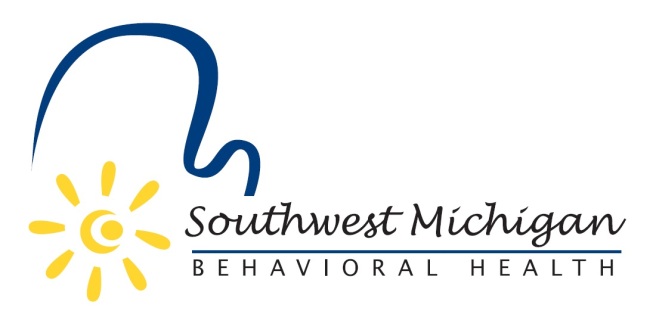 Southwest Michigan Behavioral Health 
Substance Use Disorder Oversight Policy Board Meetings  2024January 29, 2024 4:00-5:30pmMarch 18, 2024 4:00-5:30pmMay 20, 2024 4:00-5:30pmJuly 15, 2024 4:00-5:30pmSeptember 16, 2024 3:00-5:30pmNovember 18, 2024 4:00-5:30pm All meetings to take place at the Air Zoo Aerospace & Science Museum6151 Portage Rd, Portage, MI 49002SWMBH adheres to all applicable laws, rules, and regulations in the operation of its public meetings, including the Michigan Open Meetings Act, MCL 15.261 – 15.275SWMBH does not limit or restrict the rights of the press or other news media.Discussions and deliberations at an open meeting must be able to be heard by the general public participating in the meeting. Board members 	must avoid using email, texting, instant messaging, and other forms of electronic communication to make a decision or deliberate toward a 	decision and must avoid “round-the-horn” decision-making in a manner not accessible to the public at an open meeting.